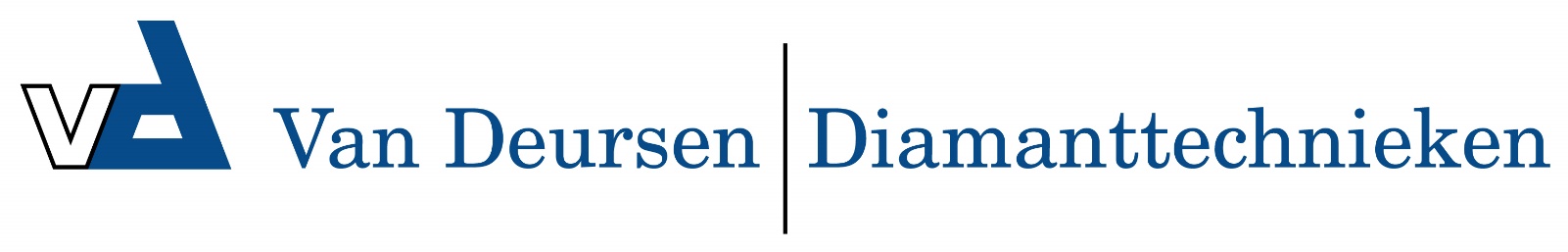 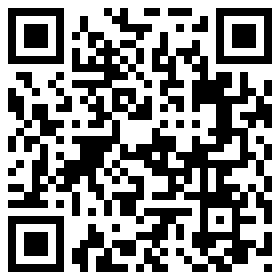 Usbbox 2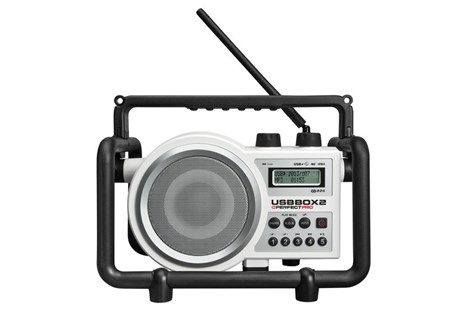 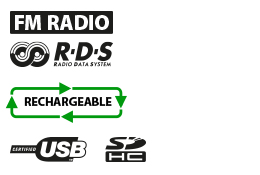 RADIOFM ontvangst met RDS zenderinformatie5 voorkeuze-zenders FMEXTRA MEDIAAux ingang voor externe MP3 spelerUSB ingang voor afspelen van MP3 en WMA filesSD ingang voor afspelen van MP3 en WMA filesAUDIO5 inch speaker 7 WattKlankkast inhoud 2,7 literVOEDING/STROOMNetstroom (230V) - 22 WattBatterijen (4 x C)OPLADENOplaadbaar met NiMH batterijen (4 x C)Laad-indicator LEDEXTRA FUNCTIEUSB stroomuitgang 5V voor het laden van een mobiele telefoonUITRUSTINGVerlichte LCD displayMetalen speaker grillRubberen bedieningsknoppenFlexibele, neerklapbare antenne (type KA1)Neopreen-rubberen stroomkabel 2,7 meterKabel-opbergmogelijkheid achter op de radioBeschermkooi rondomMEEGELEVERDGeleverd incl. 4 x NiMH 4000mAh batterijen (type PP-C4)AFMETING/GEWICHT/KLEURGewicht excl. batterijen 2,8 kgGewicht incl. batterijen 3,1 kgBxHxD 31 x 23 x 19 cmKleur: witCLASSIFICATIESSchokbestendigRegen-, vuil, en stofbestendig (IPX4 norm)LOS VERKRIJGBARE ACCESSOIRESBluematic - High-audio quality bluetooth receiverBig Mouth - Radio & gereedschapstasMetalen, telescopische antenne - MA1**Voordeel: een lange, metalen, telescopische antenne kan de radio ontvangst verder optimaliseren met name in gebieden of locaties waar het radio- en zendersignaal zwak is.Nadeel: een lange, metalen, telescopische antenne is NIET FLEXIBEL en dus veel minder “bouwbestendig” dan een kunststof, flexibele antenne.